	DET NORSKE HAGESELSKAP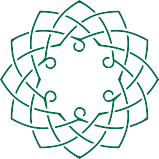 AVERØY HAGELAGInnkalling til årsmøte i Averøy Hagelag på Armkroken kafe 15.02.2023 kl. 19.00Alle medlemmer har stemmerett.Saker til behandling :Valg av møteleder og referentValg av to medlemmer til å underskrive protokollenÅrsmeldingRegnskap m/revisjonsberetningValgAktivitetsplan for 2023Årsmelding og regnskap legges fram i møtet. Etter årsmøtet koser vi oss med litt mat og diskutere hvilke aktiviteter hagelaget skal ha i 2023.Enkel utlodning.Velkommen!Edel Bente GårdenLeder Averøy HagelagTlf.97787841edelbg@online.no